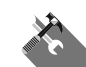 TOOL
Rapid Improvement Model (RIM) PDSAPURPOSEThis tool provides a form for capturing plans for a PDSA activity. The form also provides the opportunity to determine to which elements of the value compass this change impacts.When to UseUse this tool when doing rapid improvement and to capture information about your PDSA cycles with your UBT.Who UsesCo-leads and team members.How to UseEnter information on the template to record your RIM project and track your PDSA cycle, including the results.